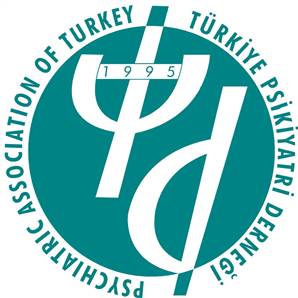 Kongre Destekleme Bursu Başvuru Formu***Son başvuru tarihi 1 Nisan 2016'dır. Başvuruların en geç saat 17:00'a kadar tpd.kongredestekbursu@psikiyatri.org.tr   adresine gönderilmesi gerekmektedir. BAŞVURU SAHİBİNİN BİLGİLERİTC kimlik No	:      Ad ve Soyad	:      Baba Adı               :      Doğum Tarihi       :      Kurum adı	:      GSM No	:      e-posta	:      İletişim adresi	:      Bildiri başvuru numarası*	:       *Kongre Bildiri Başvuru sistemi üzerinden otomatik olarak atanmaktadırBildiri başlığı	:      Yazarların adları ve soyadları:       (Başvuru için gönderilen özetteki sıra ile)TPD 20. YT-KES’te sunulmak üzere kabul edilen bildirinin türü:        Ödüle aday araştırma bildirisi         Sözel Bildiri         Poster Bildiri Uzmanlık öğrenciliğine başlama tarihi:      Uzmanlık eğitimini almakta olduğu kurum:      Üye olduğu TPD Şubesi:      TPD Uzmanlık Öğrencileri Kongre Destekleme Bursu kapsamında, yukarıda belirtilmiş olan bildiri ya da bildirilerimin TPD 20.Yıllık Toplantısı ve Klinik Eğitim Sempozyumu’nda sunulması gerektiğini biliyorum.  Türkiye Psikiyatri Derneği, Merkez Yönetim Kurulu’na sunum saatinden önce iletilmiş ve makul bulunarak kabul edilmiş geçerli bir mazeret olmadan bursa konu olmuş araştırma bildirisini sunmamam halinde aldığım bursun karşılığını Türkiye Psikiyatri Derneği’ne ödemeyi kabul ediyorum. Ad ve Soyad	:      İmza	:      Tarih	:       